BERICHT ZUR UNABHÄNGIGEN ZUSAMMENSTELLUNG VON 
PRO-FORMA-FINANZINFORMATIONEN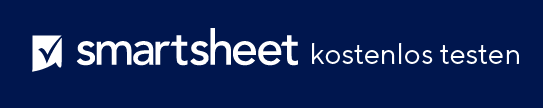 Bericht zur Zusammenstellung von Pro-forma-Finanzinformationen, der einen Zusammenschluss von Unternehmen widerspiegelt, der in Übereinstimmung mit den in Deutschland allgemein anerkannten Rechnungslegungsvorschriften erstellt wurde.Zusammenstellungsbericht des Buchhalters[Anrede – Adressat]ich habe die beigefügten Pro-forma-Finanzinformationen von [Unternehmen] seit dem [Datum] zusammengestellt. Diese spiegeln den Unternehmenszusammenschluss von [Unternehmen] und [Erworbenes Unternehmen] für die Daten [Daten] wider. Die historischen verkürzten Abschlüsse leiten sich aus den historischen ungeprüften Abschlüssen von [Unternehmen], die von mir zusammengestellt wurden, und von [Erworbenes Unternehmen] ab, die von [andere(r) Buchhalter] zusammengestellt wurden. Ich habe die beigefügten Pro-forma-Finanzinformationen nicht geprüft und gebe daher keine Meinung oder Zusicherung darüber ab, ob die Pro-forma-Finanzinformationen den in Deutschland allgemein anerkannten Rechnungslegungsvorschriften entsprechen.Die Geschäftsführung ist dafür verantwortlich, die Pro-forma-Finanzinformationen in Übereinstimmung mit den in Deutschland allgemein anerkannten Rechnungslegungsvorschriften aufzubereiten und angemessen zu schildern. Außerdem ist sie für die Ausgestaltung, Umsetzung und Aufrechterhaltung interner Kontrollen verantwortlich, die für die Aufbereitung und angemessene Schilderung der Pro-forma-Finanzinformationen relevant sind.Meine Aufgabe ist, die Zusammenstellung in Übereinstimmung mit den in Deutschland geltenden Rechnungslegungsvorschriften durchzuführen. Das Ziel einer Zusammenstellung besteht darin, die Geschäftsführung bei der Darstellung von Finanzinformationen in Form von Pro-forma-Finanzinformationen zu unterstützen, ohne sich dazu zu verpflichten, eine Zusicherung einzuholen oder zu gewährleisten, dass keine wesentlichen Änderungen an den Pro-forma-Finanzinformationen vorgenommen werden müssen. Das Ziel dieser Pro-forma-Finanzinformationen besteht darin, aufzuzeigen, welche signifikanten Auswirkungen es auf die historischen Finanzinformationen gehabt hätte, wenn die Transaktion (oder das Ereignis) zu einem früheren Zeitpunkt eingetreten wäre. Die Pro-forma-Finanzinformationen stellen jedoch nicht notwendigerweise ein Indiz für die Auswirkungen der Geschäftstätigkeit oder die damit verbundenen Auswirkungen auf die Finanzlage dar, die eingetroffen wären, wenn die Transaktion (oder das Ereignis) tatsächlich früher eingetreten wäre.[Absatz zu den Einschränkungen und Zielen von Pro-forma-Dokumenten eingeben][Unterschrift der Wirtschaftsprüfungsgesellschaft oder des Buchhalters][Datum]HAFTUNGSAUSSCHLUSSAlle von Smartsheet auf der Website aufgeführten Artikel, Vorlagen oder Informationen dienen lediglich als Referenz. Wir versuchen, die Informationen stets zu aktualisieren und zu korrigieren. Wir geben jedoch, weder ausdrücklich noch stillschweigend, keine Zusicherungen oder Garantien jeglicher Art über die Vollständigkeit, Genauigkeit, Zuverlässigkeit, Eignung oder Verfügbarkeit in Bezug auf die Website oder die auf der Website enthaltenen Informationen, Artikel, Vorlagen oder zugehörigen Grafiken. Jegliches Vertrauen, das Sie in solche Informationen setzen, ist aus eigener Verantwortung.